					  	   กฟ. ๙๗(๓) - ย.๓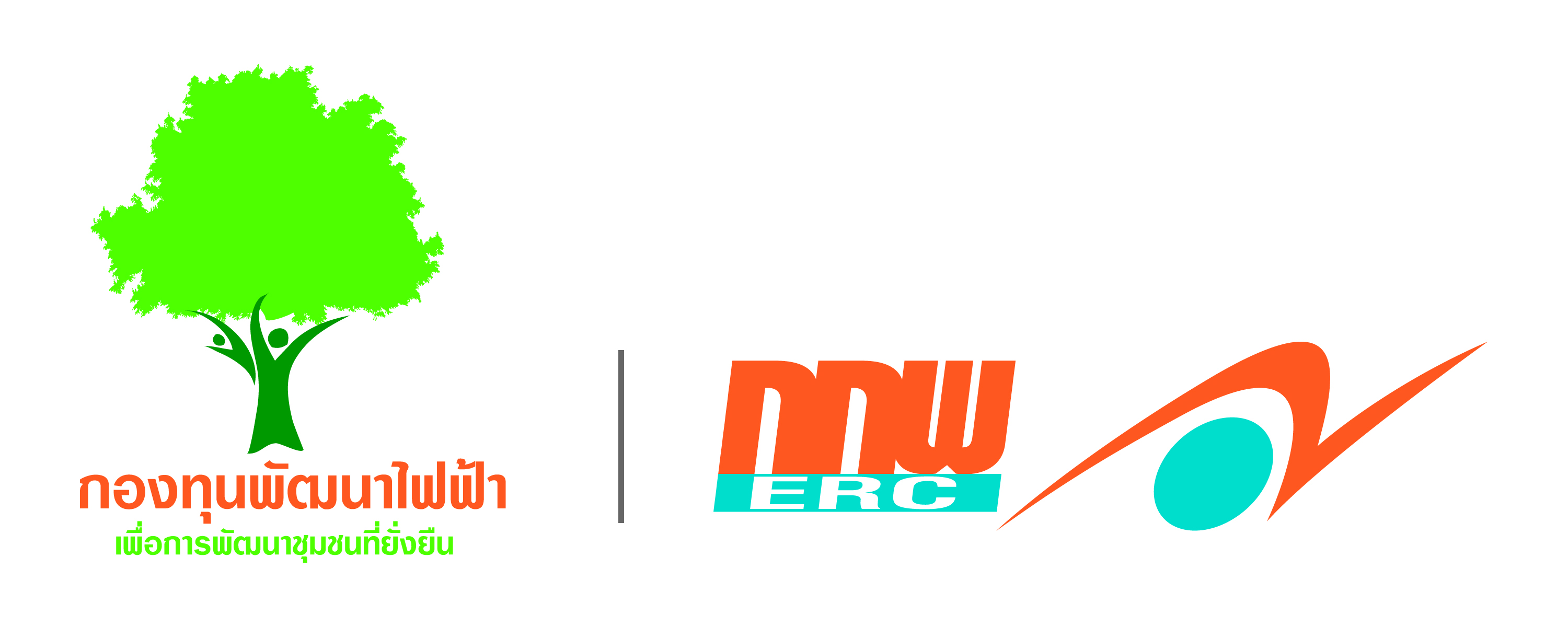 แบบสรุปแผนยุทธศาสตร์และกรอบการจัดสรรเงินกองทุนพัฒนาไฟฟ้าประจำปีงบประมาณ ๒๕๕๖-๒๕๕๘กองทุนพัฒนาไฟฟ้า						ส่วนที่ ๑ ข้อมูลพื้นฐาน๑. ข้อมูลทั่วไป (ข้อมูลประวัติทั่วไปของกองทุนฯ และพื้นที่)๒. ลักษณะทางกายภาพของพื้นที่ประกาศ (สภาพพื้นที่ อาณาเขตของพื้นที่ประกาศ)๓. ลักษณะประชากรในพื้นที่ประกาศ (จำนวนประชากร อาชีพ ระดับการศึกษา)๔. วัฒนธรรม สภาพชุมชน ศาสนา  และศาสนสถาน๕. ระบบสาธารณูปโภคพื้นฐาน ๖. การศึกษาและการสาธารณสุขส่วนที่ ๒ การวิเคราะห์ปัจจัยแวดล้อม๑. ปัจจัยแวดล้อมภายใน (ให้ระบุประเด็นที่เป็นจุดแข็ง-จุดอ่อน โดยพิจารณาจากปัจจัยภายใน เช่น โครงสร้างชุมชน วัฒนธรรมชุมชน ความเข้มแข็งของชุมชน การประกอบอาชีพ หน่วยงานที่เกี่ยวข้อง เป็นต้น)๒. ปัจจัยแวดล้อมภายนอก (ให้ระบุประเด็นที่เป็นโอกาส-อุปสรรค โดยพิจารณาจากปัจจัยภายนอก เช่น ปัจจัยด้านการเมือง ด้านเทคโนโลยี กฎหมาย กฎระเบียบที่เกี่ยวข้อง  เป็นต้น)ส่วนที่ ๓ แผนยุทธศาสตร์กองทุนพัฒนาไฟฟ้าในพื้นที่ประกาศ๑. วิสัยทัศน์ (สิ่งที่อยากให้กองทุนฯจะเป็นในอีก ๓ ปีข้างหน้า)๒. เป้าหมาย (ตัวเลข ค่าของเป้าหมาย หรือค่าของตัวชี้วัด ที่กองทุนฯจะต้องไปให้ถึง )๑)	 ๒) 	๓) 	๔) 	๓. พันธกิจ (กรอบ ขอบเขต การดำเนินงานของหน่วยงาน)๑)	 ๒) 	๓) 	๔) 	๔. ประเด็นยุทธศาสตร์ เป้าประสงค์ และกลยุทธ์ ๕. โครงการ/กิจกรรมจุดแข็ง (Strength)จุดอ่อน(Weakness)๑)	 ๒) 	๓) 	๔) 	๕) 	๑)	 ๒) 	๓) 	๔) 	๕) 	โอกาส (Opportunity)ภัยคุกคาม (Threat) (อุปสรรค หรือข้อจำกัด)๑)	 ๒) 	๓) 	๔) 	๕) 	๑)	 ๒) 	๓) 	๔) 	๕) 	ประเด็นยุทธศาสตร์(ประเด็นที่ต้องคำนึงถึง พัฒนา มุ่งเน้น)เป้าประสงค์(สิ่งที่กองทุนฯ อยากจะบรรลุ)กลยุทธ์(สิ่งที่จะทำเพื่อให้บรรลุเป้าประสงค์)๑.๑.๑๑.๑.๒๒.๒.๑๒.๒.๒๓.๓.๑๓.๓.๒๔.๔.๑๔.๔.๒๕.๕.๑๕.๕.๒ประเด็นยุทธศาสตร์โครงการ/กิจกรรมตัวชี้วัดงบดำเนินการในแต่ละปีงบประมาณ (บาท)งบดำเนินการในแต่ละปีงบประมาณ (บาท)งบดำเนินการในแต่ละปีงบประมาณ (บาท)สอดคล้องกับแผนพัฒนาชุมชนระดับหมู่บ้าน/ตำบล ในยุทธศาสตร์ใดประเด็นยุทธศาสตร์โครงการ/กิจกรรมตัวชี้วัด๒๕๕๖๒๕๕๗๒๕๕๘สอดคล้องกับแผนพัฒนาชุมชนระดับหมู่บ้าน/ตำบล ในยุทธศาสตร์ใด๑…………………………๑…………………………๑…………………………๒…………………………๒…………………………๒…………………………๓…………………………๓…………………………๓…………………………๔…………………………๔…………………………๔…………………………๕…………………………๕…………………………๕…………………………รวมรวมรวมลงชื่อ					ประธาน คพรฟ.  (				)          /            /   	